商標使用許諾申請書一般財団法人　放送セキュリティセンター 御中一般財団法人　放送セキュリティセンターの下記商標（以下、「本件商標」という。）の使用にあたり、放送セキュリティセンターが定めた『商標の使用条件等について』に同意し、『ＳＡＲＣ「指針」ロゴマーク使用規定』に従って、以下のとおり本件商標の使用を申請いたします。商標（ロゴマーク）　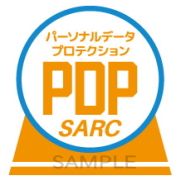 項目欄すべてにご記入ください。　年　　 月　　 日法人 名代表者名 　　　　　　　　　　　　　　　　　　　　　㊞法人名住所〒　　　－　　　所属部署名役職担当者名電話番号ＦＡＸ番号ｅ－ｍａｉｌ使用期間　□　　　年　　月　　日より１年間使用するサービス名(例)　自社ＨＰへ掲示